Inspire INTENSIVE Faculty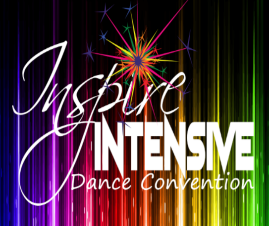 Charlotte, NC ~ November 16, 2019Christopher Robbins is from South Carolina.  A Member of Actors Equity Union and SC Artist in Residence.  He has performed for television and stage shows since he was 7 years old and his entertainment spectrum ranges from Singer; Dancer; Actor. Chris has worked with artists/choreographers such as Donny and Jimmy Osmond, Darius Rucker, Justin Timberlake, Kelly Rowland, Jennifer Holiday, Kristine W, The Pointer Sisters, Lee Greenwood, Caroline Lewis Jones, Gil Stroming, Adrienne Canterna, Jean Whitaker, Joe Lanteri, Pamela Bolling, Pam Chancey, Kim Wolfe, and Jaime King.  He has worked for companies as a choreographer or performer such as Opryland Productions, Gaylord Productions, Victoria's Secret, Hardrive Productions, Celebrity Cruise Lines, Pzazz Entertainment, OnStage Productions, Walt Disney World Productions, and Tokyo Disney Productions.  Chris was in The Walt Disney Productions of “Beauty and the Beast” and “Tarzan Rocks.”  He was the full time Swing for "Legends in Concert" based out of Las Vegas for 8 years.  He has been the Grinch for the City of Savannah for the past 2 years and in the Ballet "The Nutrcracker" as Cavalier at the Lucas Theater in Savannah as well.  He has been employed by Encore DCS, Dance Masters of America, Dance Troupe Inc., Star Systems, StarPower Talent, Inspire, Revolution, Imagine, and Showstopper Dance Competitions. Chris was hired by Club Tango in Charleston, SC, Club Kryptonite , Eighty Eight's, Club Mykonos, Tunnel UltraLounge, 2001 Nightclub, Broadway at the Beach, Senor Frogs, Zulu Lounge, Pulse Ultra Lounge, Legends in Concert, Victoria's Secret International, and The House of Blues in Myrtle Beach, SC as a dancer, director, singer, and choreographer.  He is the Ballroom couple winner at  "Dancing with the Horry County Stars" televised program in 2009, 2011, 2012, 2013, 2015, and 2016.  Chris worked for Hardrive Productions as Production Assistant/Executive Assistant to the President/CEO Pamela Bolling where he facilitated shows for Celebrity Cruises and many other companies.  Chris has won many awards in national competitions for his choreographies, among them the “Judges Critics Choice Award” at the New York City Dance Alliance. Many of his coached students have pursued professional work on Broadway, television, movies, Radio City Rockettes, BadBoysofDance, and assistants to NYCDA, Jump, Nuvo, Dance Makers, Pulse, CoDance, and WilD faculty. Chris currently is finished on the movie "1 Chance 2 Dance" filmed in LA as the choreographer and played the role of "Alex." IMDB.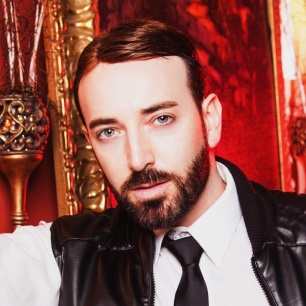 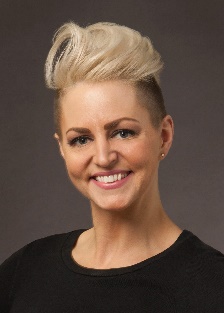 Megan Montgomery comes to us from Detroit, Michigan where she was a company member of Limon-based, modern dance company, DDCdances. Also a graduate of Wayne State University, with a Bachelor of Fine Arts, she’s performed work by Biba Bell, Sidra Bell, Harriet Berg, Rachael Harbert, Kristi Faulkner, Stephanie Laipis, Chris Masters, Addison O'Day, Barb Selinger, Sonya Tayeh, Colleen Thomas, Ronnie Todorowski and Marcus White. Megan studied on scholarship in Chicago at Giordano's Dance School, on scholarship in Detroit at Complexions Contemporary Ballet Intensive, and in Detroit at Sidra Bell Dance NY. She is a Harriet Berg Endowed Scholarship for Choreography recipient.Prior to DDCdances, Megan was a three‐year member of Mack Avenue Dance Company, in conjunction with ChrisMastersDance, and a three‐year member of the Detroit Pistons Dance Team, where she was recognized for leadership, and outstanding performance quality.In addition to choreographing and performing, Megan is a dance educator and guest teacher at numerous pre professional studios. She adjudicates for various dance competitions, is a Pilates Mat instructor, and a 200-hour Certified Regional Yoga Teacher through Yoga Alliance. Upon relocating to central Florida, Megan took a position with Windermere High School. She is a UDA Credentialized Coach of the Varsity and Junior Varsity Dance Team, a program created and directed uniquely by her. In “real life,” you can find Megan on her yoga mat and dog walking!Heather Parker began dancing at the age of two in metro Atlanta under the direction of Pamela Mitchell Lambert. As a member of a competitive dance company for 14 years, Heather won numerous awards as a dancer and student choreographer. In her teenage years, she was given the opportunity to assist and teach classes and quickly fell in love with being able to pass on her love of dance to younger students. Heather is trained and teaches in the disciplines of Ballet, Tap, Jazz, Lyrical, Contemporary, and Hip Hop. Throughout her childhood Heather was very active not only in dance but also in the dramatic arts, pageantry, and modeling. Heather is a graduate of Barbizon School of Modeling, holds several pageant titles, has modeled throughout the metro Atlanta area for children’s fashion shows, and has performed on Good Day Atlanta. While a student at the University of West Georgia, Heather began her professional career in the Atlanta area dancing for promotional events, and as a dancer, singer, and show supervisor for Six Flags Over Georgia. Heather has choreographed for multiple competitive studios, dance teams, and independent groups at the University of West Georgia. Now, Heather continues to teach and choreograph at her own studio where she has been owner and director for over ten years. In such a short time she has provided a premier dance education center where students have graduated and received scholarships at the collegiate level, won hundreds of high scoring and top honors throughout the dance competition circuit, and has been awarded numerous choreography awards. Heather loves nothing more than to teach and choreograph for dancers of all ages and looks forward to each and every day in which she can continue to encourage today’s youth through the art of dance.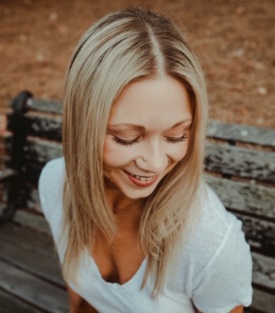 